Сумська міська радаVІІІ СКЛИКАННЯ L СЕСІЯРІШЕННЯвід 28 лютого 2024 року № 4479-МРм. СумиРозглянувши пропозицію секретаря Сумської міської ради VIII скликання  – виконуючого обов’язки міського голови Кобзаря А.М., відповідно до частини другої статті 42, пункту 5 частини четвертої статті 42 Закону України «Про місцеве самоврядування в Україні», керуючись пунктом 3 частини першої статті 26 Закону України «Про місцеве самоврядування в Україні» Сумська міська радаВИРІШИЛА:Внести зміни до рішення Сумської міської ради від 31 січня 2024 року № 4376-МР «Про утворення виконавчого комітету Сумської міської ради VIII скликання та визначення його чисельності», виклавши пункт 2 рішення у наступній редакції:«2. Визначити чисельність виконавчого комітету Сумської міської ради VIII скликання у кількості 16 осіб.». Секретар Сумської  міської ради					Артем КОБЗАРВиконавець: Владислав КУПРІЄНКО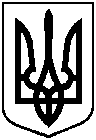 Про внесення змін до рішення Сумської міської ради від 31 січня 2024 року № 4376-МР «Про утворення виконавчого комітету Сумської міської ради VIII скликання та визначення його чисельності»